БУ ВО «Сургутский государственный университет» 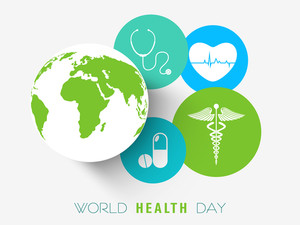 Институт гуманитарного образования и спортаСпортивный клуб СурГУКафедра физической культурыССК СурГУ «Северные лисы»ПРОГРАММА физкультурно-оздоровительных мероприятий в рамках «Неделя здоровья в СурГУ», посвященных Всемирному дню здоровья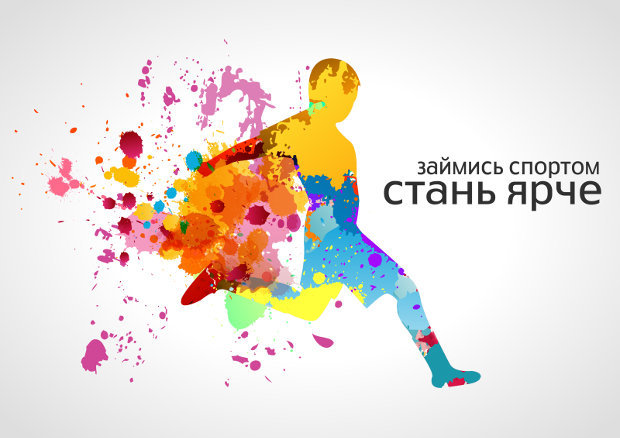 МероприятиеДатапроведенияВремяи   местопроведенияСоревнования по Бочче среди студентов СМГ, в том числе имеющих ограниченные возможности здоровья и инвалидов08.04-13.04.19 г.Главный корпус,спортивная зонаКонкурс медиапроектов «СурГУ: Быстрее. Выше. Сильнее» среди студентов СурГУ08.04. –12.04.19 г.c/к «Дружба»Интеллект-игра «ЗОЖ_PROкачка» для студентов СурГУ08.04.19 г.Г/К СурГУ, многофункциональный зал,17.00-18.00Физкультурно-оздоровительное мероприятие для студентов-первокурсников «Веселые, здоровые старты»09.04.19 г.c/к «Дружба»,с/зал №1,17.00-18.00Первенство по стритболу среди девушек в рамках Комплексной спартакиады среди студентов институтов СурГУ10.04.19 г.c/к «Дружба»,с/зал №118.00-19.30Перестрелка в рамках Комплексной спартакиады среди студентов-первокурсников СурГУ11.04.19 г.c/к «Дружба»,с/зал №116.00-18.00Лично-командное первенство среди студентов – первокурсников  «Многоборье ГТО» в рамках Комплексной спартакиады среди студентов-первокурсников СурГУ12.04.19 г.c/к «Дружба»,с/зал №2,15.30-18.00Мастер-класс для студентов  «Прокачайся к лету» (силовая тренировка в тренажерном зале) 13.04.19 г. c/к «Дружба»,зал атлет. гимнастики,15.30-17.00Мастер-класс для студенток «Танцевальное ассорти» 13.04.19 г.Г/К СурГУ, спортивная зона15.30-17.00